STaRR: Supporting Translation of Research in Rural and Regional Settings 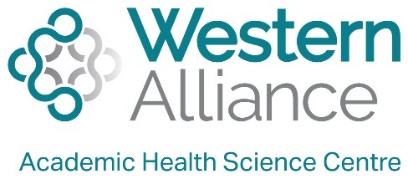 Expression of interest: Research translation workshops for health managers and leadersWestern Alliance’s STaRR initiative includes a Health Practitioner Research Translation Training program that supports building research translation capability in rural and regional health settings. This mentored training program, focussed on research translation in rural and regional health settings, includes training for research mentors, emerging researchers and health managers/leaders. Recognising that managers and leaders are integral to supporting practitioner-led research and effecting change through the translation of research and knowledge, Western Alliance is now offering research translation workshops for health managers and leaders (both clinical and non-clinical) as part of our STaRR initiative. The aim of these workshops is to gain a common understanding of research translation, including the process and potential impact. Health managers and leaders are invited to submit this EOI to info@westernalliance.org.au by 16th March 2021. Note that all costs associated with this online training are covered by Western Alliance.STaRR is a multi-dimensional research capacity and capability building approach that includes: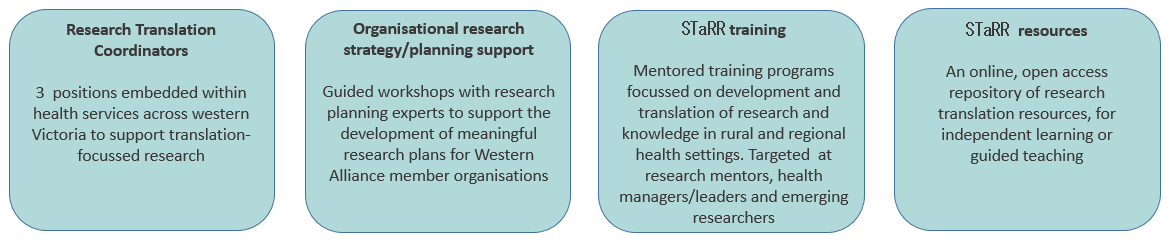 Why manager and leader workshops?Manager and leader support is integral to practitioner-led research and research translation.Managers and leaders can:Provide strategic directionProvide material support (e.g. funding, resources, backfill for clinic time) for research active practitionersProvide in-kind support (e.g., allowing practitioner time to be allocated to research and translation)Identify and link practitioners in with relevant people and resourcesPromote and disseminate practitioners’ research work and their findings to others within the organisation including senior managers and executivesUnderstanding managers’ expectations of research translation is critical to research capacity building and sustainable research translation outcomes. These workshops will provide education on a common research translation framework to guide discussions regarding training, implementation and impact.Who can participate?Managers (any level) and leaders (e.g. senior clinicians) working within health service or primary care settings at a Western Alliance partner organisation*. Note that no prior research experience is not necessary.Workshops overviewThe workshops will comprise two x 2.5-hour online sessions that will cover the following broad topics:General introduction to researchRegional research landscapeEthics and governance Research translationCollaboration between health organisations and universitiesProcess to determine which research projects and ideas to supportResearch disseminationThese topics will be covered with respect to the roles of managers and leaders.Proposed timelineSTaRR: Supporting Translation of Research in Rural and Regional Settings Expression of interest: health manager research translation workshopsPlease complete the following questions (maximum 150 words per response)Do you currently have practitioners in your team conducting research or translation activities?Are you currently engaged in research or translation activities? (note that prior research experience is not required for to be eligible for this training)What are your research interests (if any)?Name: Employing organisation: Current role:	Email address: Phone number: By signing below, you indicate that you have gained support from your line manager/head of department to participate in this initiative:Signature………………………………………………………..Please submit completed EOI to: info@westernalliance.org.au by 5pm, 16th March 2021.EOI open (managers & leaders)25th February 2021EOI close (managers & leaders)Extended to16th March 2021 (5pm)Managers research and research translation workshops1 - End of April2 - Mid May